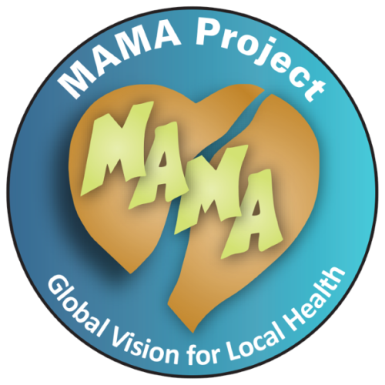 Nutritional Counseling